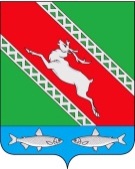 РОССИЙСКАЯ ФЕДЕРАЦИЯИркутская областьАдминистрациямуниципального образования «Катангский район»ПОСТАНОВЛЕНИЕот 15 июля 2022 года                            село Ербогачен                                       № 179 - пОб утверждении Перечня муниципальных программ муниципального образования «Катангский район» на 2023-2028 годыВ соответствии со статьей 39 Федерального закона от 28 июня 2014 года № 172-ФЗ «О стратегическом планировании в Российской Федерации», порядком разработки, реализации и оценки эффективности муниципальных программ муниципального образования «Катангский район», утвержденным постановлением администрации муниципального образования «Катангский район» от 1 ноября 2018 года № 269-п, руководствуясь статьей 48 Устава муниципального образования «Катангский район», администрация муниципального образования «Катангский район»ПОСТАНОВЛЯЕТ:Утвердить Перечень муниципальных программ муниципального образования «Катангский район» на 2023-2028 годы (прилагается).Опубликовать настоящее постановление на официальном сайте муниципального образования «Катангский район» и в Муниципальном вестнике муниципального образования «Катангский район».Исполняющий обязанности мэрамуниципального образования «Катангский район»                                           Е.В. ВасильеваУТВЕРЖДЕНпостановлением администрациимуниципального образования«Катангский район» от 15 июля 2022 года № 179-пПеречень муниципальных программ муниципального образования «Катангский район» на 2023-2028 годы№ п/пНаименование муниципальной программыСрок реализации муниципальной программыОтветственный исполнитель муниципальной программыСоисполнители муниципальной программыЦель реализации муниципальной программы1Развитие образования в муниципальном образовании «Катангский район»2023-2028Муниципальный отдел образования администрации муниципального образования «Катангский район»Муниципальные казенные, бюджетные образовательные учреждения в Катангском районеПовышение доступности качественного образования, обеспечение его соответствия потребностям социально-экономического развития2Развитие культуры в муниципальном образовании «Катангский район»2023-2028Муниципальный отдел по развитию культуры, молодежной политике и спорту администрации муниципального образования «Катангский район»Муниципальное казенное учреждение «Культурно-досуговое объединение Катангского района»; Муниципальное казенное учреждение культуры «Катангская централизованная библиотечная система»; Муниципальное казенное учреждение культуры «Районный краеведческий музей им. В.Я.Шишкова»Создание условий, обеспечивающих равный доступ населения Катангского района к культурным ценностям и услугам, формирование благоприятной среды для творческой самореализации граждан в рамках решения вопросов местного значения3Управление муниципальными финансами в муниципальном образовании «Катангский район»2023-2028Муниципальное учреждение Финансовое управление администрации муниципального образования «Катангский район»Муниципальное учреждение Финансовое управление администрации муниципального образования «Катангский район»Повышение качества управления муниципальными финансами, создание условий для эффективного и ответственного управления муниципальными финансами4Безопасный город2023-2028Администрация муниципального образования «Катангский район»Администрация муниципального образования «Катангский район», муниципальное казенное учреждение Катангского района «Единая дежурно-диспетчерская служба муниципального образования «Катангский район», муниципальный отдел образования администрации МО «Катангский район»Обеспечение комплексных мер противодействия чрезвычайным ситуациям и повышение общего уровня общественной безопасности, правопорядка и безопасности среды обитания5Экономическое развитие муниципального образования «Катангский район»2023-2028Администрация муниципального образования «Катангский район»Администрация муниципального образования «Катангский район», муниципальное казенное учреждение Катангского района «Административно-хозяйственная часть», Отдел по управлению муниципальным имуществом и жилищно-коммунальным хозяйством администрации муниципального образования «Катангский район», Муниципальное казенное учреждение «Культурно-досуговое объединение Катангского района»Создание благоприятных условий для привлечения инвестиций в экономику района, ведения предпринимательской деятельности и повышения инновационной активности бизнеса6Социальное развитие муниципального образования «Катангский район»2023-2028Администрация муниципального образования «Катангский район»Администрация муниципального образования «Катангский район»Повышение эффективности и усиление адресной направленности мер по социальной защите населения и граждан, оказавшихся в трудной жизненной ситуации7Устойчивое развитие сельских территорий муниципального образования «Катангский район2023-2028Администрация муниципального образования «Катангский район»Администрация муниципального образования «Катангский район»Повышение качества и комфорта городской среды на территории муниципального образования «Катангский район»8Развитие физической культуры, спорта и реализация молодежной политики на территории муниципального образования «Катангский район»2023-2028Муниципальный отдел по развитию культуры, молодежной политике и спорту администрации муниципального образования «Катангский район»Муниципальный отдел образования муниципального образования «Катангский район»,Муниципальное казенное учреждение «Культурно-досуговое объединение Катангского района»Создание условий для развития физической культуры и спорта, для успешной социализации и эффективной самореализации молодежи на территории муниципального образования «Катангский район»